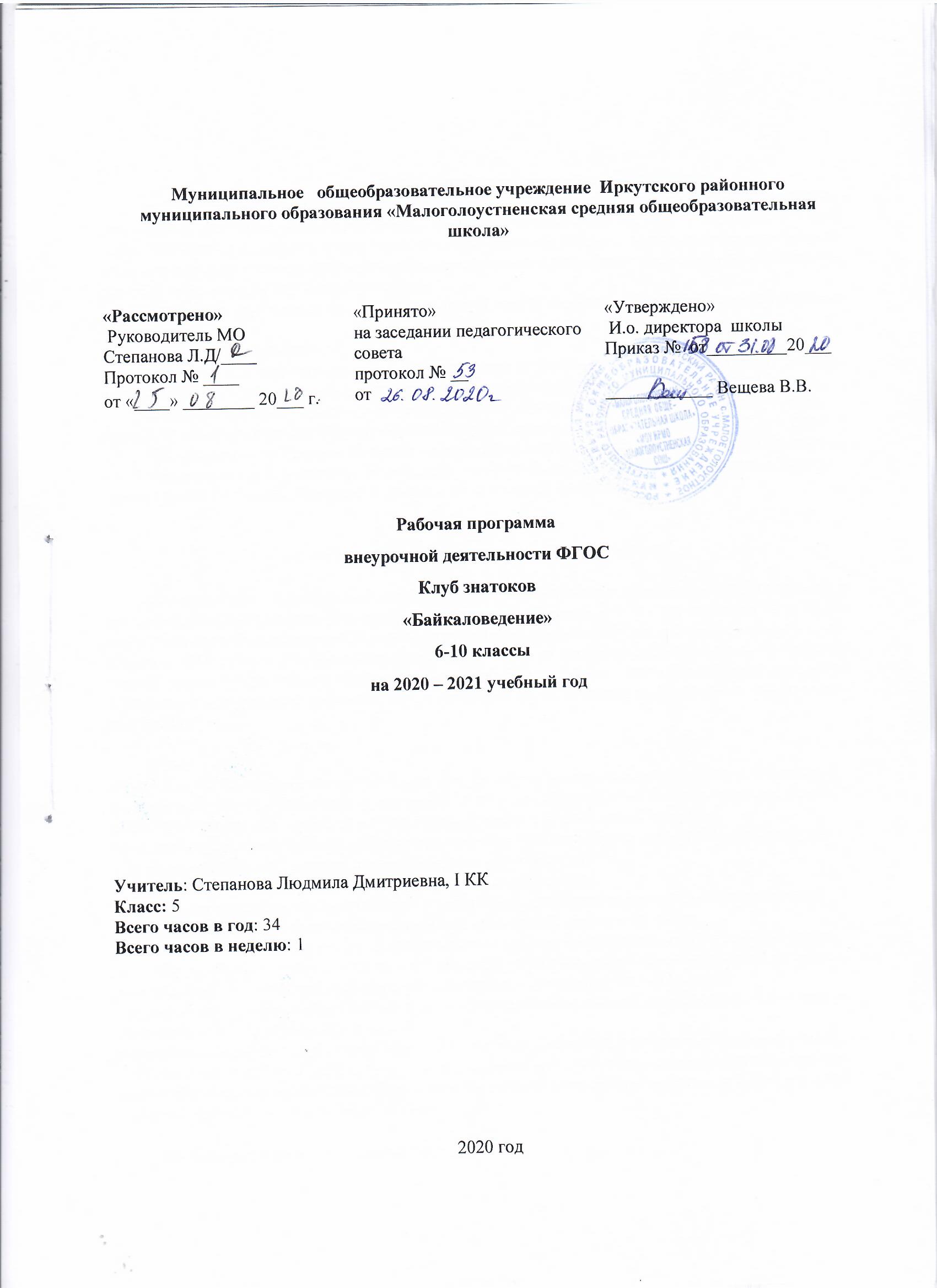 ПОЯСНИТЕЛЬНАЯ ЗАПИСКАПрограмма составлена на основе авторской программы Кузевановой Е.Н., Мотовилова Н.В. Байкаловедение. Программа спецкурса для обучающихся 5(6), 6(7) классов общеобразовательных учреждений. – Иркутск. -2014г.Цели курса «Байкаловедение» в основной школе формулируются на нескольких уровнях: глобальном, метапредметном, личностном и предметном, на уровне требований к результатам освоения содержания предметных программ.Глобальные цели курса «Байкаловедение» являются общими для основной школы и определяются социальными требованиями, в том числе изменением социальной ситуации развития — ростом информационных перегрузок, изменением характера и способов общения и социальных взаимодействий (объемы и способы получения информации порождают ряд особенностей развития современных подростков). Наиболее продуктивными с точки зрения решения задач развития подростка являются социоморальная и интеллектуальная взрослость.Помимо этого, глобальные цели формулируются с учетом рассмотрения курса «Байкаловедение»  как компонента системы образования в целом, поэтому они являются наиболее общими и социально значимыми.С учетом вышеназванных подходов глобальными целями курса «Байкаловедение» образования являются:социализация обучаемых как вхождение в мир культуры и социальных отношений, обеспечивающее включение учащихся в ту или иную группу или общность — носителя ее норм, ценностей, ориентации, осваиваемых в процессе знакомства с миром живой природы;приобщение к познавательной культуре как системе познавательных (научных) ценностей, накопленных обществом в сфере изучения Байкальского региона.Помимо этого, курс «Байкаловедение» призван обеспечить:ориентацию в системе моральных норм и ценностей: признание высокой ценности жизни во всех ее проявлениях; экологическое сознание; воспитание любви к природе;развитие познавательных мотивов, направленных на получение нового знания о живой природе; познавательных качеств личности, связанных с усвоением основ научных знаний, овладением методами исследования природы, формированием интеллектуальных умений;овладение ключевыми компетентностями: учебно-познавательными, информационными, ценностно-смысловыми, коммуникативными;формирование у учащихся познавательной культуры, осваиваемой в процессе познавательной деятельности, и эстетической культуры как способности к эмоционально-ценностному отношению к объектам живой природы; формирование личной заинтересованности учащихся в сохранении уникальной природы родного края.В 5 классе, в разделе программы «Байкаловедение: География. Гидрология. Методы исследования Байкала» предусмотрено формирование знаний, умений и навыков использования знаний на практике по географии, гидрологии и методам исследования озера Байкал. Место предмета в учебном планеУчебное содержание курса байкаловедение включает следующие этапы:Байкаловедение: География. Гидрология. Методы исследования Байкала. 5 класс. 34 часа. 1 ч в неделю; Байкаловедение: Живой мир Байкала. Человек на Байкале. 6 класс. 34 часа. 1 ч в неделю.Цели изучения предметаИзучение курса «Байкаловедение» в 5 классе направлено на достижение учащимися следующих целей:освоение знаний о многообразии объектов и явлений природы родного края; изменениях природной среды под воздействием человека;овладение начальными исследовательскими умениями проводить наблюдения, учет, опыты и измерения, описывать их результаты, формулировать выводы; развитие интереса к изучению природы родного края, интеллектуальных и творческих способностей в процессе решения познавательных задач;воспитание положительного эмоционально-ценностного отношения к природе; стремления действовать в окружающей среде в соответствии с экологическими нормами поведения, применение полученных знаний и умений для решения практических задач в повседневной жизни, безопасного поведения в природной среде.Содержание курса байкаловедения в 5 классе и результаты изучения предмета.Учебный курс «Байкаловедение» дает возможность в сформировать у учащихся комплекс теоретических и практических знаний о возникновении и функционировании уникальной байкальской природы, о проблемах хозяйственной деятельности на берегах Байкала и о методах гармонизации отношений «человек-природа». Внимание школьников привлекается к особенностям и чувствительности биологического разнообразия Прибайкалья и озера Байкал к хозяйственной деятельности, к проблемам взаимодействия человека и природы. Программа направлена на усиление эмоциональности восприятия материала и на формирование личной заинтересованности учащихся в сохранении уникальной природы родного края.Результаты изучения предмета в основной школе разделены на предметные, метапредметные и личностные, и указаны в конце тем, разделов и курсов соответственно.ПЛАНИРУЕМЫЕ РЕЗУЛЬТАТЫ ИЗУЧЕНИЯ БАЙКАЛОВЕДЕНИЯ Деятельность образовательного учреждения в обучении байкаловедению должна быть направлена на достижение обучающимися следующих личностных результатов:формирование знаний об уникальном биологическом разнообразии и качестве  природной среды Прибайкалья, Забайкалья и  озера Байкал;формирование знаний и умений по оценке состояния озера Байкал и прибрежных территорий;формирование понятий и представлений о способах и результатах отрицательного и положительного влияния человека на байкальскую природу;воспитание природоохранного и ресурсосберегающего поведения.Метапредметными результатами освоения выпускниками основной школы программы по байкаловедению являются:овладение составляющими исследовательской и проектной деятельности, включая умения видеть проблему, ставить вопросы, выдвигать гипотезы, давать определения понятиям, классифицировать, наблюдать, проводить эксперименты, делать выводы и заключения, структурировать материал, объяснять, доказывать, защищать свои идеи;умение работать с разными источниками  информации: находить информацию в различных источниках (тексте учебника, научно-популярной литературе, биологических и экологических словарях и справочниках), анализировать и оценивать информацию, преобразовывать информацию из одной формы в другую;способность выбирать целевые и смысловые установки в своих действиях и поступках по отношению к живой природе, здоровью своему и окружающих;умение адекватно использовать речевые средства для дискуссии и аргументации своей позиции, сравнивать разные точки зрения, аргументировать свою точку зрения, отстаивать свою позицию.Предметными результатами освоения выпускниками основной школы программы по биологии являются: В познавательной (интеллектуальной) сфере:характеризовать разнообразие растительного и животного  мира  в Байкале и на его побережье (перечислять, приводить примеры редких, особо охраняемых и эндемичных видов);различать основные высотные пояса в Прибайкалье и Забайкалье (перечислять и кратко характеризовать);называть основные особо охраняемые природные территории в Прибайкалье и Забкалье (перечислять и кратко характеризовать);характеризовать основные жизненные функции важнейших групп растений и животных  озера Байкал (питание,  развитие, размножение); особенности пищевых отношений.В ценностно-ориентационной сфере:знание основных правил поведения в природе;анализ и оценка последствий деятельности человека в природе, влияния факторов риска на здоровье человека. В сфере трудовой деятельности:знание и соблюдение правил работы в кабинете;умение пользоваться простейшими измерительными приборами и лабораторным оборудованием (лупой, учебным микроскопом и др.).В сфере физической деятельности:рациональная организация труда и отдыха, проведение наблюдений за состоянием собственного организма.В эстетической сфере:овладение умением оценивать с эстетической точки зрения объекты природытематический  планКАЛЕНДАРНО-ТЕМАТИЧЕСКИЙ ПЛАНБАЙКАЛОВЕДЕНИЕ. БАЙКАЛ С ДРЕВНИХ ВРЕМЕН ДО НАШИХ ДНЕЙ. 5 КЛАСС.Учебно-методический комплекс:Учебник Байкаловедение Е.Н.Кузеванова. Иркутск ,2011г.Методическое пособие Байкаловедение Е.Н.Кузеванова. Иркутск ,2014г.РазделТемаКоличество часовВ том числе, контр. раб.В том числе, лабор.  и практ. раб.Фаза запуска (совместное проектирование и планирование учебного года)Фаза запуска (совместное проектирование и планирование учебного года)Фаза запуска (совместное проектирование и планирование учебного года)Фаза запуска (совместное проектирование и планирование учебного года)IВведение2-1Фаза постановки и решения системы учебных задачФаза постановки и решения системы учебных задачФаза постановки и решения системы учебных задачФаза постановки и решения системы учебных задачII Кто и как изучает Байкал6-1IIIКак образовался Байкал10-1IVГеологические особенности Байкала8-1V Климат и погода на Байкале6-4Рефлексивная фазаРефлексивная фазаРефлексивная фазаРефлексивная фазаVI Вода Байкала2-1РезервИтого34-9№Тема урокаДатаФакт Основное содержание темы, термины и понятияХарактеристика основных видов деятельности Освоение предметных знанийМетапредметные УУДМетапредметные УУДМетапредметные УУД№Тема урокаДатаФакт Основное содержание темы, термины и понятияХарактеристика основных видов деятельности Освоение предметных знанийПознавательные УУДРегулятивные УУДКоммуникативные УУДПознавательные УУДРегулятивные УУДКоммуникативные УУДПознавательные УУДРегулятивные УУДКоммуникативные УУДРаздел 1. Введение (2 ч)Раздел 1. Введение (2 ч)Раздел 1. Введение (2 ч)Раздел 1. Введение (2 ч)Раздел 1. Введение (2 ч)Раздел 1. Введение (2 ч)Раздел 1. Введение (2 ч)Раздел 1. Введение (2 ч)Раздел 1. Введение (2 ч)1Введение в предмет. Географические характеристики Байкала.Предмет, изучаемый в курсе, его уникальность. Параметры Байкала - длина, ширина, максимальная глубина. Практическая работа №1. Географическое положение Байкала.Дают общие представления об уникальности Байкала. Выделяют и формулируют познавательную цель. Осознанно и произвольно строят речевые высказывания в устной и письменной форме.  Составляют план и последовательность действий. Ставят учебную задачу на основе соотнесения того, что уже известно и усвоено, и того, что еще неизвестно. Планируют общие способы работы. Обмениваются знаниями между членами группы для принятия эффективных совместных решений. Выделяют и формулируют познавательную цель. Осознанно и произвольно строят речевые высказывания в устной и письменной форме.  Составляют план и последовательность действий. Ставят учебную задачу на основе соотнесения того, что уже известно и усвоено, и того, что еще неизвестно. Планируют общие способы работы. Обмениваются знаниями между членами группы для принятия эффективных совместных решений. Выделяют и формулируют познавательную цель. Осознанно и произвольно строят речевые высказывания в устной и письменной форме.  Составляют план и последовательность действий. Ставят учебную задачу на основе соотнесения того, что уже известно и усвоено, и того, что еще неизвестно. Планируют общие способы работы. Обмениваются знаниями между членами группы для принятия эффективных совместных решений. 2Введение. Байкал – объект Всемирного наследия ЮНЕСКОБиологическое разнообразие. Проблемы загрязнения и охраны озера Байкал. Практическая работа №1. Географическое положение Байкала.Дают представления о критериях  включении Байкала в Список объектов Всемирного наследия ЮНЕСКО. Определяют основную и второстепенную информацию. Выдвигают и обосновывают гипотезы, предлагают способы их проверки. Принимают познавательную цель, сохраняют ее при выполнении учебных действийУмеют (или развивают способность) с помощью вопросов добывать недостающую информацию. Проявляют уважительное отношение к партнерам, внимание к личности другого, адекватное межличностное восприятие. Определяют основную и второстепенную информацию. Выдвигают и обосновывают гипотезы, предлагают способы их проверки. Принимают познавательную цель, сохраняют ее при выполнении учебных действийУмеют (или развивают способность) с помощью вопросов добывать недостающую информацию. Проявляют уважительное отношение к партнерам, внимание к личности другого, адекватное межличностное восприятие. Определяют основную и второстепенную информацию. Выдвигают и обосновывают гипотезы, предлагают способы их проверки. Принимают познавательную цель, сохраняют ее при выполнении учебных действийУмеют (или развивают способность) с помощью вопросов добывать недостающую информацию. Проявляют уважительное отношение к партнерам, внимание к личности другого, адекватное межличностное восприятие. Раздел 2. Кто и как изучает Байкал (6 ч)Раздел 2. Кто и как изучает Байкал (6 ч)Раздел 2. Кто и как изучает Байкал (6 ч)Раздел 2. Кто и как изучает Байкал (6 ч)Раздел 2. Кто и как изучает Байкал (6 ч)Раздел 2. Кто и как изучает Байкал (6 ч)Раздел 2. Кто и как изучает Байкал (6 ч)Раздел 2. Кто и как изучает Байкал (6 ч)Раздел 2. Кто и как изучает Байкал (6 ч)3Кто изучает Байкал.Открытие. Изобретение. Патент. Байкальский музей. Институт земной коры. Институт географии. Институт геохимии. Лимнологический институт.Называют основные научные организации, изучающие Байкал. Объясняют и сравнивают методы изучения Байкала.Восстанавливают предметную ситуацию, описанную в задаче, путем переформулирования, упрощенного пересказа текста, с выделением только существенной задачи. Составляют план и последовательность действий. Определяют последовательность промежуточных целей с учетом конечного результата. Умеют слушать и слышать друг друга. С достаточной полнотой и точностью выражают свои мысли в соответствии с задачами и условиями коммуникации. Восстанавливают предметную ситуацию, описанную в задаче, путем переформулирования, упрощенного пересказа текста, с выделением только существенной задачи. Составляют план и последовательность действий. Определяют последовательность промежуточных целей с учетом конечного результата. Умеют слушать и слышать друг друга. С достаточной полнотой и точностью выражают свои мысли в соответствии с задачами и условиями коммуникации. Восстанавливают предметную ситуацию, описанную в задаче, путем переформулирования, упрощенного пересказа текста, с выделением только существенной задачи. Составляют план и последовательность действий. Определяют последовательность промежуточных целей с учетом конечного результата. Умеют слушать и слышать друг друга. С достаточной полнотой и точностью выражают свои мысли в соответствии с задачами и условиями коммуникации. 4Изучение истории климата и геологии БайкалаМетод исследования осадков. Метод глубоководного бурения. Газогидраты. Работа в экспедициях. Лабораторные исследования.        Называют основные методы изучения истории климата и геологии. Объясняют роль геологии как комплексной науки, изучающей историю Земли и полезные ископаемые.Умеют выводить следствия из имеющихся в условии задачи данных. Выделяют и формулируют познавательную цель. Осуществляют поиск и выделение необходимой информации. Самостоятельно формулируют познавательную цель и строят действия в соответствии с ней. Умеют слушать и слышать друг друга. Понимают возможность различных точек зрения, не совпадающих с собственной. Проявляют готовность к обсуждению разных точек зрения и выработке общей (групповой) позиции. Умеют выводить следствия из имеющихся в условии задачи данных. Выделяют и формулируют познавательную цель. Осуществляют поиск и выделение необходимой информации. Самостоятельно формулируют познавательную цель и строят действия в соответствии с ней. Умеют слушать и слышать друг друга. Понимают возможность различных точек зрения, не совпадающих с собственной. Проявляют готовность к обсуждению разных точек зрения и выработке общей (групповой) позиции. Умеют выводить следствия из имеющихся в условии задачи данных. Выделяют и формулируют познавательную цель. Осуществляют поиск и выделение необходимой информации. Самостоятельно формулируют познавательную цель и строят действия в соответствии с ней. Умеют слушать и слышать друг друга. Понимают возможность различных точек зрения, не совпадающих с собственной. Проявляют готовность к обсуждению разных точек зрения и выработке общей (групповой) позиции. 5-6Методы изучения обитателей Байкала.Сеть Джеди. Батометр. Дночерпатель. Драга. Световой микроскоп. Электронный микроскоп. Практическая работа №2. Методы исследования Байкала. Приводят примеры методов отлова и изучения мелких и крупных обитателей озера.Различают изученные объекты в природе, таблицах.Осуществляют поиск и выделение необходимой информации. Выделяют и формулируют проблему. Анализируют объект, выделяя существенные и несущественные признаки. Ставят учебную задачу на основе соотнесения того, что уже известно и усвоено, и того, что еще неизвестно. Учатся аргументировать свою точку зрения, спорить и отстаивать свою позицию невраждебным для оппонентов образом. Интересуются чужим мнением и высказывают свое. Осуществляют поиск и выделение необходимой информации. Выделяют и формулируют проблему. Анализируют объект, выделяя существенные и несущественные признаки. Ставят учебную задачу на основе соотнесения того, что уже известно и усвоено, и того, что еще неизвестно. Учатся аргументировать свою точку зрения, спорить и отстаивать свою позицию невраждебным для оппонентов образом. Интересуются чужим мнением и высказывают свое. Осуществляют поиск и выделение необходимой информации. Выделяют и формулируют проблему. Анализируют объект, выделяя существенные и несущественные признаки. Ставят учебную задачу на основе соотнесения того, что уже известно и усвоено, и того, что еще неизвестно. Учатся аргументировать свою точку зрения, спорить и отстаивать свою позицию невраждебным для оппонентов образом. Интересуются чужим мнением и высказывают свое. 7Подводные исследования и дистанционные наблюдения.Аквалангисты. Глубоководные обитаемые аппараты. Метод дистанционных наблюдений.Приводят примеры подводных методов изучения Байкала. Сравнивают подводные и дистанционные исследования.Осуществляют поиск и выделение необходимой информации. . Анализируют объект, выделяя существенные и несущественные признаки. Выделяют и формулируют проблему.Принимают познавательную цель, сохраняют ее при выполнении учебных действий, регулируют весь процесс их выполнения и четко выполняют требования познавательной задачи. Вступают в диалог, участвуют в коллективном обсуждении проблем, учатся владеть монологической и диалогической формами речи в соответствии с грамматическими и синтаксическими нормами родного языка. Осуществляют поиск и выделение необходимой информации. . Анализируют объект, выделяя существенные и несущественные признаки. Выделяют и формулируют проблему.Принимают познавательную цель, сохраняют ее при выполнении учебных действий, регулируют весь процесс их выполнения и четко выполняют требования познавательной задачи. Вступают в диалог, участвуют в коллективном обсуждении проблем, учатся владеть монологической и диалогической формами речи в соответствии с грамматическими и синтаксическими нормами родного языка. Осуществляют поиск и выделение необходимой информации. . Анализируют объект, выделяя существенные и несущественные признаки. Выделяют и формулируют проблему.Принимают познавательную цель, сохраняют ее при выполнении учебных действий, регулируют весь процесс их выполнения и четко выполняют требования познавательной задачи. Вступают в диалог, участвуют в коллективном обсуждении проблем, учатся владеть монологической и диалогической формами речи в соответствии с грамматическими и синтаксическими нормами родного языка. 8Урок обобщения. Что мы узнали об изучении Байкала.Способы и методы изучения Байкала.Приводят примеры основных методов изучения Байкала. Приводят примеры методов отлова и изучения мелких и крупных обитателей озера.Извлекают необходимую информацию из прослушанных текстов различных жанров. Определяют основную и второстепенную информацию. Самостоятельно формулируют познавательную цель и строят действия в соответствии с ней. С достаточной полнотой и точностью выражают свои мысли в соответствии с задачами и условиями коммуникации. Проявляют готовность к обсуждению разных точек зрения. Извлекают необходимую информацию из прослушанных текстов различных жанров. Определяют основную и второстепенную информацию. Самостоятельно формулируют познавательную цель и строят действия в соответствии с ней. С достаточной полнотой и точностью выражают свои мысли в соответствии с задачами и условиями коммуникации. Проявляют готовность к обсуждению разных точек зрения. Извлекают необходимую информацию из прослушанных текстов различных жанров. Определяют основную и второстепенную информацию. Самостоятельно формулируют познавательную цель и строят действия в соответствии с ней. С достаточной полнотой и точностью выражают свои мысли в соответствии с задачами и условиями коммуникации. Проявляют готовность к обсуждению разных точек зрения. Раздел 3. Как образовался Байкал (10 ч)Раздел 3. Как образовался Байкал (10 ч)Раздел 3. Как образовался Байкал (10 ч)Раздел 3. Как образовался Байкал (10 ч)Раздел 3. Как образовался Байкал (10 ч)Раздел 3. Как образовался Байкал (10 ч)Раздел 3. Как образовался Байкал (10 ч)Раздел 3. Как образовался Байкал (10 ч)Раздел 3. Как образовался Байкал (10 ч)9-10Как образовался Байкал.История формирования Байкальской котловины. Земная кора. Рифт. Мантия. Магма. Землетрясение. Очаг землетрясения. Эпицентр. Сейсмически активная зона. Интенсивность землетрясения. Практическая работа №3. Землетрясения .Объясняют формирование Байкальской котловины. Приводят примеры землятресений. Объясняют происхождение землятресений.Осуществляют поиск и выделение необходимой информации. . Анализируют объект, выделяя существенные и несущественные признаки.Выделяют и формулируют проблему. Вносят коррективы и дополнения в способ своих действий в случае расхождения эталона, реального действия и его продукта. Умеют слушать и слышать друг друга. Умеют представлять конкретное содержание и сообщать его в письменной и устной форме. Осуществляют поиск и выделение необходимой информации. . Анализируют объект, выделяя существенные и несущественные признаки.Выделяют и формулируют проблему. Вносят коррективы и дополнения в способ своих действий в случае расхождения эталона, реального действия и его продукта. Умеют слушать и слышать друг друга. Умеют представлять конкретное содержание и сообщать его в письменной и устной форме. Осуществляют поиск и выделение необходимой информации. . Анализируют объект, выделяя существенные и несущественные признаки.Выделяют и формулируют проблему. Вносят коррективы и дополнения в способ своих действий в случае расхождения эталона, реального действия и его продукта. Умеют слушать и слышать друг друга. Умеют представлять конкретное содержание и сообщать его в письменной и устной форме. 11Дорифтовый этап.Сине-зелёные водоросли. Строматолиты (слоистый камень).Выявляют существенные признаки дорифтового этапа. Объясняют роль   дорифтового этапа в образовании Байкала.Анализируют объект, выделяя существенные и несущественные признаки. Выполняют. Выбирают основания и критерии для сравнения, классификации объектов. Выделяют и осознают то, что уже усвоено и что еще подлежит усвоению, осознают качество и уровень усвоения. Проявляют уважительное отношение к партнерам, внимание к личности другого, адекватное межличностное восприятие. Обмениваются знаниями между членами группы для принятия эффективных совместных решений. Анализируют объект, выделяя существенные и несущественные признаки. Выполняют. Выбирают основания и критерии для сравнения, классификации объектов. Выделяют и осознают то, что уже усвоено и что еще подлежит усвоению, осознают качество и уровень усвоения. Проявляют уважительное отношение к партнерам, внимание к личности другого, адекватное межличностное восприятие. Обмениваются знаниями между членами группы для принятия эффективных совместных решений. Анализируют объект, выделяя существенные и несущественные признаки. Выполняют. Выбирают основания и критерии для сравнения, классификации объектов. Выделяют и осознают то, что уже усвоено и что еще подлежит усвоению, осознают качество и уровень усвоения. Проявляют уважительное отношение к партнерам, внимание к личности другого, адекватное межличностное восприятие. Обмениваются знаниями между членами группы для принятия эффективных совместных решений. 12Были ли динозавры на Байкале.Аллозавр, протоцератопс, тарбозавр, велоцираптор, зауролоф. Гинкговое дерево. Араукария. Магнолия.Дают оценку возможности обитания крупных пресмыкающихся  на месте байкальской природной территории 250-75 млн лет назад. Строят логические цепи рассуждений. Устанавливают причинно-следственные связи. Ставят учебную задачу на основе соотнесения того, что уже известно и усвоено, и того, что еще неизвестно. Предвосхищают результат и уровень усвоения (какой будет результат?). Умеют (или развивают способность) брать на себя инициативу в организации совместного действия. Проявляют готовность к обсуждению разных точек зрения и выработке общей (групповой) позиции.  Строят логические цепи рассуждений. Устанавливают причинно-следственные связи. Ставят учебную задачу на основе соотнесения того, что уже известно и усвоено, и того, что еще неизвестно. Предвосхищают результат и уровень усвоения (какой будет результат?). Умеют (или развивают способность) брать на себя инициативу в организации совместного действия. Проявляют готовность к обсуждению разных точек зрения и выработке общей (групповой) позиции.  Строят логические цепи рассуждений. Устанавливают причинно-следственные связи. Ставят учебную задачу на основе соотнесения того, что уже известно и усвоено, и того, что еще неизвестно. Предвосхищают результат и уровень усвоения (какой будет результат?). Умеют (или развивают способность) брать на себя инициативу в организации совместного действия. Проявляют готовность к обсуждению разных точек зрения и выработке общей (групповой) позиции. 13Предрифтовый этап.Праселенга. Индрикоптерий. Антракотерий. Лофиомерикс. Гиенодон. Особенности климата, растительного и животного мира.Выявляют существенные признаки предрифтового этапа. Объясняют роль   предрифтового этапа в образовании Байкала.Самостоятельно создают алгоритмы деятельности при решении проблем творческого и поискового характера. Анализируют объект, выделяя существенные и несущественные признаки. Выделяют и осознают то, что уже усвоено и что еще подлежит усвоению, осознают качество и уровень усвоения. Осознают качество и уровень усвоения. Учатся аргументировать свою точку зрения, спорить и отстаивать свою позицию невраждебным для оппонентов образом. Умеют слушать и слышать друг друга. Самостоятельно создают алгоритмы деятельности при решении проблем творческого и поискового характера. Анализируют объект, выделяя существенные и несущественные признаки. Выделяют и осознают то, что уже усвоено и что еще подлежит усвоению, осознают качество и уровень усвоения. Осознают качество и уровень усвоения. Учатся аргументировать свою точку зрения, спорить и отстаивать свою позицию невраждебным для оппонентов образом. Умеют слушать и слышать друг друга. Самостоятельно создают алгоритмы деятельности при решении проблем творческого и поискового характера. Анализируют объект, выделяя существенные и несущественные признаки. Выделяют и осознают то, что уже усвоено и что еще подлежит усвоению, осознают качество и уровень усвоения. Осознают качество и уровень усвоения. Учатся аргументировать свою точку зрения, спорить и отстаивать свою позицию невраждебным для оппонентов образом. Умеют слушать и слышать друг друга. 14Рифтовый этап. Первая стадия (30 – 3 млн. лет назад).Нисс. Тюльпановое дерево. Граб. Тсуга. Вереск. Диатомовые водоросли. Пресноводные губки. Олигохеты. Моллюски. Амфиподы. Мастодонт. Гиппарион. Мартышкообразная обезьяна. Особенности климата, растительного и животного мира.Выявляют существенные признаки рифтового этапа в первой стадии. Объясняют роль   рифтового этапа первой стадии в образовании Байкала.Осознанно и произвольно строят речевые высказывания в устной и письменной форме. Выделяют и формулируют проблему. Извлекают необходимую информацию из прослушанных текстов различных жанров. Сличают способ и результат своих действий с заданным эталоном. Составляют план и последовательность действий. Адекватно используют речевые средства для дискуссии и аргументации своей позиции. Интересуются чужим мнением и высказывают свое. Осознанно и произвольно строят речевые высказывания в устной и письменной форме. Выделяют и формулируют проблему. Извлекают необходимую информацию из прослушанных текстов различных жанров. Сличают способ и результат своих действий с заданным эталоном. Составляют план и последовательность действий. Адекватно используют речевые средства для дискуссии и аргументации своей позиции. Интересуются чужим мнением и высказывают свое. Осознанно и произвольно строят речевые высказывания в устной и письменной форме. Выделяют и формулируют проблему. Извлекают необходимую информацию из прослушанных текстов различных жанров. Сличают способ и результат своих действий с заданным эталоном. Составляют план и последовательность действий. Адекватно используют речевые средства для дискуссии и аргументации своей позиции. Интересуются чужим мнением и высказывают свое. 15-16Рифтовый этап. Вторая стадия (3 млн. лет назад – наст. время)Оледенение. Вечная мерзлота. Эндемик. Пралена. Особенности климата, растительного и животного мира.Выявляют существенные признаки рифтового этапа во второй стадии. Объясняют роль   рифтового этапа второй стадии в образовании Байкала.Анализируют объект, выделяя существенные и несущественные признаки. Осуществляют поиск и выделение необходимой информации. Структурируют знания. Выделяют и осознают то, что уже усвоено и что еще подлежит усвоению, осознают качество и уровень усвоенияС достаточной полнотой и точностью выражают свои мысли. Учатся устанавливать и сравнивать разные точки зрения, прежде чем принимать решение и делать выбор. Анализируют объект, выделяя существенные и несущественные признаки. Осуществляют поиск и выделение необходимой информации. Структурируют знания. Выделяют и осознают то, что уже усвоено и что еще подлежит усвоению, осознают качество и уровень усвоенияС достаточной полнотой и точностью выражают свои мысли. Учатся устанавливать и сравнивать разные точки зрения, прежде чем принимать решение и делать выбор. Анализируют объект, выделяя существенные и несущественные признаки. Осуществляют поиск и выделение необходимой информации. Структурируют знания. Выделяют и осознают то, что уже усвоено и что еще подлежит усвоению, осознают качество и уровень усвоенияС достаточной полнотой и точностью выражают свои мысли. Учатся устанавливать и сравнивать разные точки зрения, прежде чем принимать решение и делать выбор. 17-18Что мы узнали о происхождении Байкала.История формирования озера Байкал.Работают с учебником (текстом, иллюстрациями). Сравнивают основные характеристики климата, геологии, флоры и фауны в разные периоды на байкальской территории. Осознанно и произвольно строят речевые высказывания в устной и письменной форме. Выбирают наиболее эффективные способы решения задачи в зависимости от конкретных условий. Выделяют и осознают то, что уже усвоено и что еще подлежит усвоению, осознают качество и уровень усвоения. Оценивают  достигнутый  результат. Учатся аргументировать свою точку зрения, спорить и отстаивать свою позицию невраждебным для оппонентов образом. Понимают возможность различных точек зрения, не совпадающих с собственной. Осознанно и произвольно строят речевые высказывания в устной и письменной форме. Выбирают наиболее эффективные способы решения задачи в зависимости от конкретных условий. Выделяют и осознают то, что уже усвоено и что еще подлежит усвоению, осознают качество и уровень усвоения. Оценивают  достигнутый  результат. Учатся аргументировать свою точку зрения, спорить и отстаивать свою позицию невраждебным для оппонентов образом. Понимают возможность различных точек зрения, не совпадающих с собственной. Осознанно и произвольно строят речевые высказывания в устной и письменной форме. Выбирают наиболее эффективные способы решения задачи в зависимости от конкретных условий. Выделяют и осознают то, что уже усвоено и что еще подлежит усвоению, осознают качество и уровень усвоения. Оценивают  достигнутый  результат. Учатся аргументировать свою точку зрения, спорить и отстаивать свою позицию невраждебным для оппонентов образом. Понимают возможность различных точек зрения, не совпадающих с собственной. Раздел 4. Геологические особенности Байкала (8 ч)Раздел 4. Геологические особенности Байкала (8 ч)Раздел 4. Геологические особенности Байкала (8 ч)Раздел 4. Геологические особенности Байкала (8 ч)Раздел 4. Геологические особенности Байкала (8 ч)Раздел 4. Геологические особенности Байкала (8 ч)Раздел 4. Геологические особенности Байкала (8 ч)Раздел 4. Геологические особенности Байкала (8 ч)Раздел 4. Геологические особенности Байкала (8 ч)19Береговая линияМыс. Залив. Пролив. Бухта. Губа. Сор.Работают с учебником (текстом, иллюстрациями). Объясняют особенности береговой линии Байкала.Осуществляют поиск и выделение необходимой информации. Определяют основную и второстепенную информацию. Структурируют  знания. Строят логические цепи рассуждений.Осознают качество и уровень усвоения. Оценивают  достигнутый  результат. С достаточной полнотой и точностью выражают свои мысли в соответствии с задачами и условиями коммуникации. Устанавливают рабочие отношения, учатся эффективно сотрудничать.Осуществляют поиск и выделение необходимой информации. Определяют основную и второстепенную информацию. Структурируют  знания. Строят логические цепи рассуждений.Осознают качество и уровень усвоения. Оценивают  достигнутый  результат. С достаточной полнотой и точностью выражают свои мысли в соответствии с задачами и условиями коммуникации. Устанавливают рабочие отношения, учатся эффективно сотрудничать.Осуществляют поиск и выделение необходимой информации. Определяют основную и второстепенную информацию. Структурируют  знания. Строят логические цепи рассуждений.Осознают качество и уровень усвоения. Оценивают  достигнутый  результат. С достаточной полнотой и точностью выражают свои мысли в соответствии с задачами и условиями коммуникации. Устанавливают рабочие отношения, учатся эффективно сотрудничать.20Рельеф дна.Остров. Сейсморазведка. Строение рельефа дна Байкала: подводные склоны и каньоны, котловины, подводные хребты. Объясняют особенности рельефа дна Байкала. Сравнивают  рельеф Байкала с особенностями рельефа других озер. Устанавливают причинно-следственные связи.  Составляют целое из частей, самостоятельно достраивая, восполняя недостающие компоненты. Осознают качество и уровень усвоения. Оценивают  достигнутый  результат. Умеют представлять конкретное содержание и сообщать его в письменной и устной форме. Устанавливают причинно-следственные связи.  Составляют целое из частей, самостоятельно достраивая, восполняя недостающие компоненты. Осознают качество и уровень усвоения. Оценивают  достигнутый  результат. Умеют представлять конкретное содержание и сообщать его в письменной и устной форме. Устанавливают причинно-следственные связи.  Составляют целое из частей, самостоятельно достраивая, восполняя недостающие компоненты. Осознают качество и уровень усвоения. Оценивают  достигнутый  результат. Умеют представлять конкретное содержание и сообщать его в письменной и устной форме. 21Общие сведения о горных породах и минералах.Минералы. Горные породы. Сырье. Классификация горных пород по происхождению.Наиболее распространенные минералы и горные породы на Байкале. Практическая работа №4. Минералы Байкала.Различают изученные объекты в природе, таблицах. Выявляют существенные признаки горных пород и минералов.Осознанно и произвольно строят речевые высказывания в устной и письменной форме. Выделяют и формулируют проблему. Извлекают необходимую информацию из прослушанных текстов различных жанров. Сличают способ и результат своих действий с заданным эталоном. Составляют план и последовательность действий. Адекватно используют речевые средства для дискуссии и аргументации своей позиции. Интересуются чужим мнением и высказывают свое. Осознанно и произвольно строят речевые высказывания в устной и письменной форме. Выделяют и формулируют проблему. Извлекают необходимую информацию из прослушанных текстов различных жанров. Сличают способ и результат своих действий с заданным эталоном. Составляют план и последовательность действий. Адекватно используют речевые средства для дискуссии и аргументации своей позиции. Интересуются чужим мнением и высказывают свое. Осознанно и произвольно строят речевые высказывания в устной и письменной форме. Выделяют и формулируют проблему. Извлекают необходимую информацию из прослушанных текстов различных жанров. Сличают способ и результат своих действий с заданным эталоном. Составляют план и последовательность действий. Адекватно используют речевые средства для дискуссии и аргументации своей позиции. Интересуются чужим мнением и высказывают свое. 22Горное обрамление Байкала.Хребты Байкала. Приморский хребет. хребет Хамар-Дабан. хребет Улан-Бургасы. Байкальский хребет. Баргузинский хребет.Работа с физической картой и картами-схемами учебника. Самостоятельно создают алгоритмы деятельности при решении проблем творческого и поискового характера. Выделяют и осознают то, что уже усвоено и что еще подлежит усвоению, осознают качество и уровень усвоения. Осознают качество и уровень усвоения. Учатся аргументировать свою точку зрения, спорить и отстаивать свою позицию невраждебным для оппонентов образом. Умеют слушать и слышать друг друга. Самостоятельно создают алгоритмы деятельности при решении проблем творческого и поискового характера. Выделяют и осознают то, что уже усвоено и что еще подлежит усвоению, осознают качество и уровень усвоения. Осознают качество и уровень усвоения. Учатся аргументировать свою точку зрения, спорить и отстаивать свою позицию невраждебным для оппонентов образом. Умеют слушать и слышать друг друга. Самостоятельно создают алгоритмы деятельности при решении проблем творческого и поискового характера. Выделяют и осознают то, что уже усвоено и что еще подлежит усвоению, осознают качество и уровень усвоения. Осознают качество и уровень усвоения. Учатся аргументировать свою точку зрения, спорить и отстаивать свою позицию невраждебным для оппонентов образом. Умеют слушать и слышать друг друга. 23-24Памятные геологические места на Байкале.Уникальные месторождения Слюдянского района.Флоренсовит. Наталит. Голубой кальцит.Дают характеристику месторождениям Слюдянского района, примечательным геологическим территориям  части юго-западного берега Байкала. Работа с физической картой и картами-схемами учебника. Осознанно и произвольно строят речевые высказывания в устной и письменной форме. Выделяют и формулируют проблему. Извлекают необходимую информацию из прослушанных текстов различных жанров. Сличают способ и результат своих действий с заданным эталоном. Составляют план и последовательность действий. Адекватно используют речевые средства для дискуссии и аргументации своей позиции. Интересуются чужим мнением и высказывают свое. 25Памятные геологические места Среднего Байкала.Мыс Хадарта. Острова Малого моря. Остров Ольхон. мыс Бурхан. Мыс Хобой. Ушканьи острова.Характеризуют геологические достопримечательности Малого моря, острова Ольхон, Ушканьих островов. Осознанно и произвольно строят речевые высказывания в устной и письменной форме. Выбирают наиболее эффективные способы решения задачи в зависимости от конкретных условий.Выделяют и осознают то, что уже усвоено и что еще подлежит усвоению, осознают качество и уровень усвоения. Оценивают  достигнутый  результат. Учатся аргументировать свою точку зрения, спорить и отстаивать свою позицию невраждебным для оппонентов образом. Понимают возможность различных точек зрения, не совпадающих с собственной. Осознанно и произвольно строят речевые высказывания в устной и письменной форме. Выбирают наиболее эффективные способы решения задачи в зависимости от конкретных условий.Выделяют и осознают то, что уже усвоено и что еще подлежит усвоению, осознают качество и уровень усвоения. Оценивают  достигнутый  результат. Учатся аргументировать свою точку зрения, спорить и отстаивать свою позицию невраждебным для оппонентов образом. Понимают возможность различных точек зрения, не совпадающих с собственной. Осознанно и произвольно строят речевые высказывания в устной и письменной форме. Выбирают наиболее эффективные способы решения задачи в зависимости от конкретных условий.Выделяют и осознают то, что уже усвоено и что еще подлежит усвоению, осознают качество и уровень усвоения. Оценивают  достигнутый  результат. Учатся аргументировать свою точку зрения, спорить и отстаивать свою позицию невраждебным для оппонентов образом. Понимают возможность различных точек зрения, не совпадающих с собственной. 26Обобщающий урок. Что мы узнали о геологических особенностях Байкала.Геологические особенности Байкала.Характеризуют геологические особенности Байкала. Находят дополнительную информацию в научно-популярной литературе, справочниках.Осознанно и произвольно строят речевые высказывания в устной и письменной форме. Выбирают наиболее эффективные способы решения задачи в зависимости от конкретных условий.Выделяют и осознают то, что уже усвоено и что еще подлежит усвоению, осознают качество и уровень усвоения. Оценивают  достигнутый  результат. Учатся аргументировать свою точку зрения, спорить и отстаивать свою позицию невраждебным для оппонентов образом. Понимают возможность различных точек зрения, не совпадающих с собственной. Осознанно и произвольно строят речевые высказывания в устной и письменной форме. Выбирают наиболее эффективные способы решения задачи в зависимости от конкретных условий.Выделяют и осознают то, что уже усвоено и что еще подлежит усвоению, осознают качество и уровень усвоения. Оценивают  достигнутый  результат. Учатся аргументировать свою точку зрения, спорить и отстаивать свою позицию невраждебным для оппонентов образом. Понимают возможность различных точек зрения, не совпадающих с собственной. Осознанно и произвольно строят речевые высказывания в устной и письменной форме. Выбирают наиболее эффективные способы решения задачи в зависимости от конкретных условий.Выделяют и осознают то, что уже усвоено и что еще подлежит усвоению, осознают качество и уровень усвоения. Оценивают  достигнутый  результат. Учатся аргументировать свою точку зрения, спорить и отстаивать свою позицию невраждебным для оппонентов образом. Понимают возможность различных точек зрения, не совпадающих с собственной. Раздел 5. Климат и погода на Байкале (6 ч)Раздел 5. Климат и погода на Байкале (6 ч)Раздел 5. Климат и погода на Байкале (6 ч)Раздел 5. Климат и погода на Байкале (6 ч)Раздел 5. Климат и погода на Байкале (6 ч)Раздел 5. Климат и погода на Байкале (6 ч)Раздел 5. Климат и погода на Байкале (6 ч)Раздел 5. Климат и погода на Байкале (6 ч)Раздел 5. Климат и погода на Байкале (6 ч)27Климат и погода на Байкале. Особенности климата и погоды. Температура воздуха и воды. Атмосферные осадки. Туманы. Облачность.  Продолжительность солнечного сияния. Смена сезонов. Практическая работа №5. Климат и погода на Байкале.Характеризуют и сравнивают климат Байкала с другими территориями. Выявляют особенности Байкальского климата.Выбирают основания и критерии для сравнения, классификации объектов. Извлекают необходимую информацию из прослушанных текстов различных жанров. Выполняют учебно-познавательные действия.Принимают познавательную цель, сохраняют ее при выполнении учебных действий, регулируют весь процесс их выполнения и четко выполняют требования познавательной задачи. Развивают умение интегрироваться в группу сверстников и строить продуктивное взаимодействие со сверстниками и взрослыми. Интересуются чужим мнением и высказывают свое. Выбирают основания и критерии для сравнения, классификации объектов. Извлекают необходимую информацию из прослушанных текстов различных жанров. Выполняют учебно-познавательные действия.Принимают познавательную цель, сохраняют ее при выполнении учебных действий, регулируют весь процесс их выполнения и четко выполняют требования познавательной задачи. Развивают умение интегрироваться в группу сверстников и строить продуктивное взаимодействие со сверстниками и взрослыми. Интересуются чужим мнением и высказывают свое. Выбирают основания и критерии для сравнения, классификации объектов. Извлекают необходимую информацию из прослушанных текстов различных жанров. Выполняют учебно-познавательные действия.Принимают познавательную цель, сохраняют ее при выполнении учебных действий, регулируют весь процесс их выполнения и четко выполняют требования познавательной задачи. Развивают умение интегрироваться в группу сверстников и строить продуктивное взаимодействие со сверстниками и взрослыми. Интересуются чужим мнением и высказывают свое. 28 Ветры.Главные ветры: верховик, култук, баргузин, горная, сарма, шелонник. Практическая работа №6. Ветры Байкала.Приводят примеры ветров. Прогнозируют последствия изменений ветров Байкала для окружающей среды.Восстанавливают предметную ситуацию, описанную в задаче, путем переформулирования и упрощенного пересказа текста, с выделением  существенной  информации. Выделяют и осознают то, что уже усвоено и что еще подлежит усвоению, осознают качество и уровень усвоения. С достаточной полнотой и точностью выражают свои мысли в соответствии с задачами и условиями коммуникации. Умеют слушать и слышать друг друга. Восстанавливают предметную ситуацию, описанную в задаче, путем переформулирования и упрощенного пересказа текста, с выделением  существенной  информации. Выделяют и осознают то, что уже усвоено и что еще подлежит усвоению, осознают качество и уровень усвоения. С достаточной полнотой и точностью выражают свои мысли в соответствии с задачами и условиями коммуникации. Умеют слушать и слышать друг друга. Восстанавливают предметную ситуацию, описанную в задаче, путем переформулирования и упрощенного пересказа текста, с выделением  существенной  информации. Выделяют и осознают то, что уже усвоено и что еще подлежит усвоению, осознают качество и уровень усвоения. С достаточной полнотой и точностью выражают свои мысли в соответствии с задачами и условиями коммуникации. Умеют слушать и слышать друг друга. 29 Течения и обмен воды.Виды течений на Байкале. Отличия течений в Южной, Средней и Северной котловинах. Отличия вод притоков  от байкальской  воды. Приход, сток, обновление байкальской воды. Практическая работа №9. Течения Байкала.Называют течения, характеризуют их основные особенности и выявляют закономерности распределения течений на Байкале..Умеют выводить следствия из имеющихся в условии задачи данных. Устанавливают причинно-следственные связи, делают обобщения, выводы. . Сличают способ и результат своих действий с заданным эталоном, обнаруживают отклонения и отличия от эталона. Оценивают  достигнутый  результат. Обмениваются знаниями между членами группы для принятия эффективных совместных решений. Умеют (или развивают способность) с помощью вопросов добывать недостающую информацию. Умеют выводить следствия из имеющихся в условии задачи данных. Устанавливают причинно-следственные связи, делают обобщения, выводы. . Сличают способ и результат своих действий с заданным эталоном, обнаруживают отклонения и отличия от эталона. Оценивают  достигнутый  результат. Обмениваются знаниями между членами группы для принятия эффективных совместных решений. Умеют (или развивают способность) с помощью вопросов добывать недостающую информацию. Умеют выводить следствия из имеющихся в условии задачи данных. Устанавливают причинно-следственные связи, делают обобщения, выводы. . Сличают способ и результат своих действий с заданным эталоном, обнаруживают отклонения и отличия от эталона. Оценивают  достигнутый  результат. Обмениваются знаниями между членами группы для принятия эффективных совместных решений. Умеют (или развивают способность) с помощью вопросов добывать недостающую информацию. 30-31Сезонные изменения температуры воды.Сезонные изменения температуры воды. Ледовый режим. Распределением температуры от поверхности до максимальных глубин.  Влияние глобального потепления климата. Практическая работа №8. Температурный режим Байкала.Приводят примеры изменения температур воды на Байкале. Прогнозируют последствия изменений температур для флоры и фауны Байкала.Выделяют и формулируют познавательную цель. Выделяют и формулируют познавательную цель. Применяют методы информационного поиска, в том числе с помощью компьютерных средств. Определяют последовательность промежуточных целей с учетом конечного результата. Осознают качество и уровень усвоения. Умеют (или развивают способность) брать на себя инициативу в организации совместного действия. Демонстрируют способность к эмпатии, стремление устанавливать доверительные отношения взаимопонимания. Выделяют и формулируют познавательную цель. Выделяют и формулируют познавательную цель. Применяют методы информационного поиска, в том числе с помощью компьютерных средств. Определяют последовательность промежуточных целей с учетом конечного результата. Осознают качество и уровень усвоения. Умеют (или развивают способность) брать на себя инициативу в организации совместного действия. Демонстрируют способность к эмпатии, стремление устанавливать доверительные отношения взаимопонимания. Выделяют и формулируют познавательную цель. Выделяют и формулируют познавательную цель. Применяют методы информационного поиска, в том числе с помощью компьютерных средств. Определяют последовательность промежуточных целей с учетом конечного результата. Осознают качество и уровень усвоения. Умеют (или развивают способность) брать на себя инициативу в организации совместного действия. Демонстрируют способность к эмпатии, стремление устанавливать доверительные отношения взаимопонимания. 32Урок обобщения и систематизации. Что мы узнали о климате и погоде на Байкале.Краткое обобщение раздела 4 «Климат и погода на Байкале».Особенности климата и погоды. Главные ветры Байкала. Течения и обмен воды. Сезонные изменения температуры воды.Характеризуют особенности климата и погоды на Байкале. Находят дополнительную информацию в научно-популярной литературе, справочниках.Структурируют знания. Устанавливают причинно-следственные связи, делают обобщения, выводы. . Вносят коррективы и дополнения в составленные планы. Осознают качество и уровень усвоения. Оценивают  достигнутый  результат. Проявляют готовность адекватно реагировать на нужды других, оказывать помощь и эмоциональную поддержку партнерам. Умеют представлять конкретное содержание и сообщать его в письменной и устной форме. Структурируют знания. Устанавливают причинно-следственные связи, делают обобщения, выводы. . Вносят коррективы и дополнения в составленные планы. Осознают качество и уровень усвоения. Оценивают  достигнутый  результат. Проявляют готовность адекватно реагировать на нужды других, оказывать помощь и эмоциональную поддержку партнерам. Умеют представлять конкретное содержание и сообщать его в письменной и устной форме. Структурируют знания. Устанавливают причинно-следственные связи, делают обобщения, выводы. . Вносят коррективы и дополнения в составленные планы. Осознают качество и уровень усвоения. Оценивают  достигнутый  результат. Проявляют готовность адекватно реагировать на нужды других, оказывать помощь и эмоциональную поддержку партнерам. Умеют представлять конкретное содержание и сообщать его в письменной и устной форме. Раздел 6. Вода Байкала (2ч)Раздел 6. Вода Байкала (2ч)Раздел 6. Вода Байкала (2ч)Раздел 6. Вода Байкала (2ч)Раздел 6. Вода Байкала (2ч)Раздел 6. Вода Байкала (2ч)Раздел 6. Вода Байкала (2ч)Раздел 6. Вода Байкала (2ч)Раздел 6. Вода Байкала (2ч)33Вода Байкала. Свойства байкальской воды.Вода Байкала – частично возобновимый природный ресурс. Минерализация. Прозрачность, насыщенность кислородом байкальской воды.  Фабрика чистой воды. Практическая работа №7. Свойства байкальской воды.Дают представление о формировании водного баланса оз. Байкал. Характеризуют основные свойства байкальской воды, сравнивают их со свойствами других вод.Умеют выбирать смысловые единицы текста и устанавливать отношения между ними. Создают структуру взаимосвязей смысловых единиц текста. Ставят учебную задачу на основе соотнесения того, что уже известно и усвоено, и того, что еще неизвестно. Предвосхищают результат и уровень усвоения (какой будет результат?). Устанавливают рабочие отношения, учатся эффективно сотрудничать и способствовать продуктивной кооперации. Проявляют уважительное отношение к партнерам, внимание к личности другого, адекватное межличностное восприятие. Умеют выбирать смысловые единицы текста и устанавливать отношения между ними. Создают структуру взаимосвязей смысловых единиц текста. Ставят учебную задачу на основе соотнесения того, что уже известно и усвоено, и того, что еще неизвестно. Предвосхищают результат и уровень усвоения (какой будет результат?). Устанавливают рабочие отношения, учатся эффективно сотрудничать и способствовать продуктивной кооперации. Проявляют уважительное отношение к партнерам, внимание к личности другого, адекватное межличностное восприятие. Умеют выбирать смысловые единицы текста и устанавливать отношения между ними. Создают структуру взаимосвязей смысловых единиц текста. Ставят учебную задачу на основе соотнесения того, что уже известно и усвоено, и того, что еще неизвестно. Предвосхищают результат и уровень усвоения (какой будет результат?). Устанавливают рабочие отношения, учатся эффективно сотрудничать и способствовать продуктивной кооперации. Проявляют уважительное отношение к партнерам, внимание к личности другого, адекватное межличностное восприятие. 34Урок обобщения и систематизации знаний по разделу вода Байкала.Закрепить знания по основным вопросам  темы «Вода Байкала».Анализируют последствия загрязнения вод Байкала. Находят дополнительную информацию в научно-популярной литературе, справочниках.Анализируют условия и требования задачи. Применяют методы информационного поиска, в том числе с помощью компьютерных средств. Структурируют знания. Самостоятельно формулируют познавательную цель и строят действия в соответствии с ней. Составляют план и последовательность действий. Учатся аргументировать свою точку зрения, спорить и отстаивать свою позицию невраждебным для оппонентов образом. Понимают возможность различных точек зрения, не совпадающих с собственной. Анализируют условия и требования задачи. Применяют методы информационного поиска, в том числе с помощью компьютерных средств. Структурируют знания. Самостоятельно формулируют познавательную цель и строят действия в соответствии с ней. Составляют план и последовательность действий. Учатся аргументировать свою точку зрения, спорить и отстаивать свою позицию невраждебным для оппонентов образом. Понимают возможность различных точек зрения, не совпадающих с собственной. Анализируют условия и требования задачи. Применяют методы информационного поиска, в том числе с помощью компьютерных средств. Структурируют знания. Самостоятельно формулируют познавательную цель и строят действия в соответствии с ней. Составляют план и последовательность действий. Учатся аргументировать свою точку зрения, спорить и отстаивать свою позицию невраждебным для оппонентов образом. Понимают возможность различных точек зрения, не совпадающих с собственной. 